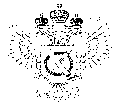 «Федеральная кадастровая палата Федеральной службы государственной регистрации, кадастра и картографии» по Уральскому федеральному округу(Филиал ФГБУ «ФКП Росреестра» по УФО)г. Ханты-Мансийск,	   									       Ведущий инженер ул. Мира, 27					                          		     отдела контроля и анализа деятельности    									                                                     Кургак Н.В.						                                                                                    8(3467) 960-444 доб.2010                                                                                                                                                                                     e-mail: Press86@ural.kadastr.ru
Пресс-релиз01.04.2019Квартира в новостройке, оформляем право собственностиВ Ханты-Мансийском автономном округе – Югре продолжают активно строиться многоэтажные жилые комплексы, а его жители не менее активно вкладываться в новостройки. Рекомендации кадастровой палаты о том, что необходимо сделать после того, как дом сдан в эксплуатацию и получены ключи от заветной квартиры: После ввода в эксплуатацию многоквартирный жилой дом и все входящие в него квартиры, нежилые помещения, машино-места (если таковые предусмотрены), а также общее имущество многоквартирного дома должны быть одновременно поставлены на государственный кадастровый учет. При этом учет осуществляется по заявлению уполномоченного органа, которым выдано разрешение на ввод объекта в эксплуатацию. Таким образом, теперь постановка на учет квартиры, в отличие от прошлых лет, не забота граждан.После того, как дом и все помещения в нем поставлены на учет, то есть каждый объект получил свой уникальный кадастровый номер, можно обращаться за государственной регистрацией права собственности на квартиру (машино-место) - одним словом, объект долевого строительства. Для этого заявителю потребуется уплатить государственную пошлину и представить пакет документов:1. Договор участия в долевом строительстве или договор об уступке прав требований по договору участия в долевом строительстве, если такой договор об уступке прав требований заключен.2. Передаточный акт или иной документ о передаче объекта долевого строительства (в двух подлинных экземплярах).3. Если объект приобретался, в том числе на кредитные средства, то необходимо представить кредитный договор и, как правило, закладную, выдаваемую банком. В этом случае помимо регистрации права будет осуществлена регистрация залога в силу закона.Проведенная государственная регистрация права в настоящее время удостоверяется выпиской из Единого государственного реестра недвижимости (ЕГРН).В отличие от прошлых лет, когда право на общее имущество регистрировалось по волеизъявлению собственников квартир и иных помещений многоквартирного дома, с 01.01.2017 года при регистрации права на квартиру или нежилое помещение в этом доме одновременно осуществляется регистрация доли в праве общей собственности на помещения и земельный участок, составляющие общее имущество в нем. То есть отдельного заявления для этого не требуется. В состав общего имущества входят: земельный участок, на котором расположен многоквартирный дом, межквартирные лестничные площадки, лестницы, лифты, лифтовые и иные шахты, коридоры, технические этажи, чердаки, подвалы, в которых имеются инженерные коммуникации, крыши, ограждающие несущие и ненесущие конструкции данного дома, механическое, электрическое, санитарно-техническое и иное оборудование, находящееся в данном доме за пределами или внутри помещения и обслуживающее более одного помещения._____________________________________________________________________________При использовании материала просим сообщить о дате и месте публикации на адрес электронной почты Press86@ural.kadastr.ru или по телефону 8(3467) 960-444 доб.2010. Благодарим за сотрудничество.